Załącznik nr 1 do zapytania ofertowegoZnak sprawy: DIT/PO/01/2019SZCZEGÓŁOWY OPIS PRZEDMIOTU ZAMÓWIENIA



	Opracował:
	Dział Inwestycyjno - Techniczny UMP
1. Informacje ogólneZamawiający zamierza powierzyć Wykonawcy następujące zadania:System KD musi być zgodny z ogólnouczelnianym. 2. Wykaz obiektów objętych zamówieniem:Centrum Biologii Medycznej, ul. Rokietnicka 8, 60-812 Poznań.3. Zakres prac i czynnościOpis.W zakres wchodzi dostawa urządzeń kontroli dostępu, wykonanie okablowania słabo i silnoprądowego, integracja z SSP i domofonami oraz dostosowanie istniejących drzwi i odtworzenie ścian.3.1. Instalacja silnoprądowa.Na potrzeby zasilania należy wykorzystać rezerwowe zabezpieczenia rozdzielnicy TG-C3 zlokalizowanej w Komunikacji przy szachcie teletechnicznym. Zasilanie odbywać się będzie przez centralny UPS o mocy i czasie podtrzymania zgodnym z systemowymi zasilaczami z podtrzymaniem akumulatorowym. Okablowanie należy wykonać przewodami YDYżo 3x2,5mm2. Do UPS-a przyłącze przewodami giętkimi.3.2. Instalacja KDZe względu na zachowanie spójności systemowej dla KD na całej uczelni należy zastosować system ICT Protage Miwi Urmet.Czytniki dwusystemowe; czytnik musi obsługiwać jednocześnie standard MIFARE i DesFire.Zasilacze, kontrolery wg wytycznych producenta.Zamawiający rezygnuje z akumulatorów przy każdym zasilaczu na rzecz centralnego UPS-a. 	Każde kontrolowane drzwi mają zawierać:- elektrorygiel rewersyjny- zmiana klamki na gałkę od zewnętrz- od wewnątrz pozostaje klamka- kontaktron wpuszczany w ościeżnicę- czytnik dwusystemowy	Wyjątek stanowią 2 szt drzwi wejściowych do strefy PZD, drzwi obecnie posiadają kontrolę dostępu w oparciu o wycofywany system Corral. W zakres wchodzi wymiana czytników, a pozostałe elementy pozostają bez zmian.3.3. Okablowanie.W zakresie KD należy stosować okablowanie zgodne z wytycznymi producenta systemu. Do zasilania stosować przewody YDYżo 3x2,5mm2/750V. Montaż w istniejących trasach kablowych, poza trasami w rurkach elektroinstalacyjnych, rurach karbowanych giętkich. Nie jest dopuszczalne układanie przewodów w przestrzeni międzysufitowej bez mocowania. Podejście do czytnika, przycisku wyjścia, rygla w bruździe z peszlem ochronnym.Główną magistralę systemu należy doprowadzić do GPD C w piwnicy (Pomieszczenie Instalacji Niskoprądowych nr pom. P22, nr na drzwiach 0024).3.4. SSP	System KD należy wpiąć do istniejącego Systemu Sygnalizacji Pożaru.  Podłączenie do instalacji SSP musi zostać uzgodnione z Zamawiającym. 3.5. Branża budowlana.	Okablowanie w ścianach zostanie umieszczone w bruzdach. W zakres wchodzi odtworzenie ścian do stanu pierwotnego. Na ścianach wykończonych płytkami ceramicznymi, należy je zdemontować, po wbudowaniu okablowania ponownie przykleić, zafugować i wykonać spoiny elastyczne. W przypadku ścian z powłoką malarską zamawiający dopuszcza lokalne odtworzenie ścian ( pasek od sufitu do podłogi ) przy zachowaniu tej samej klasy farby.3.6. Obsługa Software.	Dodanie przejść do systemu KD dokona dział IT Uniwersytetu Medycznego na podstawie dostarczonej dokumentacji powykonawczej (informacja o tym, który czytnik obsługuje jakie przejście. Najlepiej w formie tabeli.)4. Dokumentacja powykonawcza i pomiary elektryczne.Wykonawca zobowiązany jest wykonać dokumentację powykonawczą w dwóch egzemplarzach oraz wersję elektroniczną. Pomiary elektryczne należy wykonać w zakresie określonym przepisami i normami.5. Termin realizacji zamówienia:  30 dni od podpisania umowy.================================================Wykonawca zobowiązany jest przed wbudowaniem uzyskać akceptację zamawiającego na podstawowe materiały.Wykonawca przy realizacji powyższych czynności zobowiązany jest  do organizacji i ich prowadzenia przy zachowaniu wszystkich obowiązujących przepisów BHP i ppoż. Wykonawca jako jedyny jest w całości odpowiedzialny z tytułu powstania ewentualnych wypadków i szkód związanych z niewłaściwym lub nienależytym wykonywaniem prac określonych umową.Pozostałe warunki realizacji usług i wynagrodzenia Wykonawcy określone są w treści umowy, stanowiącej załącznik do niniejszego postępowania.=================================================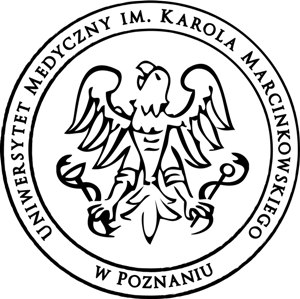 Uniwersytet Medyczny im. Karola Marcinkowskiego w Poznaniu                                            Dział Inwestycyjno - Techniczny ul. Rokietnicka 7                                                                            tel.:  61 845 26 53 60-806 Poznań                                                                                 